33 неделя Тема недели: "День ПобедыПериод: с 06.05 - 08.05.2020Проект: «Праздник Победы»Цель: Развитие интереса к историческому прошлому России. Знакомство с подвигами людей защитников Отечества, с традициями празднования Дня Победы в России.Итоговое мероприятие: Социальная акция «Подарок ветерану».Образовательная деятельность Времяпроведения ОДВремяпроведения ОДВремяпроведения ОДТема, задачи ОД:Понедельник,  04.05.2020 Понедельник,  04.05.2020 Понедельник,  04.05.2020 Понедельник,  04.05.2020 Понедельник,  04.05.2020 Математика и сенсорное развитиеМатематика и сенсорное развитие09:00-09:30Физическая культураФизическая культура10.35- 11.05По плану инструктора По плану инструктора РисованиеРисование15.30-16:00Вторник,  05.05.2020Вторник,  05.05.2020Вторник,  05.05.2020Вторник,  05.05.2020Вторник,  05.05.2020Развитие речиРазвитие речи10.05-10.35МузыкаМузыка10.45-11.15Художественная литератураХудожественная литература15.30-16.00 Среда, 06.05.2020. Среда, 06.05.2020. Среда, 06.05.2020. Среда, 06.05.2020. Среда, 06.05.2020.	Математика и сенсорное развитие	Математика и сенсорное развитие09:00-09:30Тема: "Знаки +, -, величина, математическая загадка, ориентировка во времени, соотношение количества предметов с цифрой".Цель: Закреплять умение правильно пользоваться математическими знаками +, -; отгадывать математическую загадку; определять время на часах с точностью до получаса; понимать соответствие между количеством предметов и числом. Продолжать учить измерять с помощью линейки, записывать результаты. Тема: "Знаки +, -, величина, математическая загадка, ориентировка во времени, соотношение количества предметов с цифрой".Цель: Закреплять умение правильно пользоваться математическими знаками +, -; отгадывать математическую загадку; определять время на часах с точностью до получаса; понимать соответствие между количеством предметов и числом. Продолжать учить измерять с помощью линейки, записывать результаты. Физическая культураФизическая культура09.40- 10.10ЛепкаЛепка15.30 – 16.00Тема: «Все мы знаем и умеем» (лепка по замыслу, оценка индивидуального развития)Учить: детей задумывать содержание своей работы; Добиваться воплощение замысла, используя разнообразные приемы лепки; Закреплять технические умения и навыки;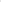 Развивать творческое воображениеТема: «Все мы знаем и умеем» (лепка по замыслу, оценка индивидуального развития)Учить: детей задумывать содержание своей работы; Добиваться воплощение замысла, используя разнообразные приемы лепки; Закреплять технические умения и навыки;Развивать творческое воображениеЧетверг, 07.05.2020Четверг, 07.05.2020Четверг, 07.05.2020Четверг, 07.05.2020Четверг, 07.05.2020Обучение грамотеОбучение грамоте9.00 – 9.30Тема: Звуки [Л ][Л‘]и буква ЛЦель: Ознакомление с артикуляцией звуков [Л] и [Л’]. Закрепление представлений о твердости-мягкости, глухости-звонкости согласных звуков. Формирование навыка узнавания звуков [Л] и [Л’] в ряду звуков, слогов, слов, в предложениях. Совершенствование навыков звукового и слогового анализа слов.Тема: Звуки [Л ][Л‘]и буква ЛЦель: Ознакомление с артикуляцией звуков [Л] и [Л’]. Закрепление представлений о твердости-мягкости, глухости-звонкости согласных звуков. Формирование навыка узнавания звуков [Л] и [Л’] в ряду звуков, слогов, слов, в предложениях. Совершенствование навыков звукового и слогового анализа слов.ПлаваниеПлавание10.05-10.35По плану инструктораПо плану инструктораМузыкаМузыка15:30-16:00по плану муз. руководителяпо плану муз. руководителяПятница, 08.05.2020Пятница, 08.05.2020Пятница, 08.05.2020Пятница, 08.05.2020Пятница, 08.05.2020Живая – неживая природаЖивая – неживая природа09.00- 09.30Тема: «Комнатные растения — спутники нашей жизни»(посадка комнатных растений)Цель: Расширять и систематизировать знания детей о комнатных растениях.Закреплять знания о строении растений, об уходе за ними, о вредителях комнатных растений, о вегетативном размножении комнатных растений. Воспитывать интерес к уходу за растениями, любовь к ним.Тема: «Комнатные растения — спутники нашей жизни»(посадка комнатных растений)Цель: Расширять и систематизировать знания детей о комнатных растениях.Закреплять знания о строении растений, об уходе за ними, о вредителях комнатных растений, о вегетативном размножении комнатных растений. Воспитывать интерес к уходу за растениями, любовь к ним.АппликацияАппликация09.40- 10.10 Тема№33: «Этих дней не смолкнет слава!» (предметно-декоративная аппликация)Цель: Углублять и уточнять представления детей о праздновании в нашей стране Дня Победы. Знакомить с боевыми наградами Великой Отечественной войны. Учить создавать аппликативным способом боевую медаль, точно передавая се внешние особенности. Тема№33: «Этих дней не смолкнет слава!» (предметно-декоративная аппликация)Цель: Углублять и уточнять представления детей о праздновании в нашей стране Дня Победы. Знакомить с боевыми наградами Великой Отечественной войны. Учить создавать аппликативным способом боевую медаль, точно передавая се внешние особенности.Физическая культура (У)Физическая культура (У)11.00-11.30По плану инструктораПо плану инструктораСоц. Предметный мирСоц. Предметный мир15.30 – 16.00Тема№17: «Цветущие растения леса, сада, луга»Цель: Систематизировать и закрепить знания детей о цветущих растениях леса, сада, луга; о классификации растений; их пользе и вреде для человека.Тема№17: «Цветущие растения леса, сада, луга»Цель: Систематизировать и закрепить знания детей о цветущих растениях леса, сада, луга; о классификации растений; их пользе и вреде для человека.